ΠΑΝΕΠΙΣΤΗΜΙΟ ΠΕΛΟΠΟΝΝΗΣΟΥ                                      ΑΔΑ:ΩΓΣΥ469Β7Δ-ΧΧΝ                             ΠΡΥΤΑΝΕΙΑ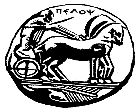 Ερυθρού Σταυρού 28 & Καρυωτάκη22100 Τρίπολη                                                                    Τηλ.: 2710-372113-372120Πληρ. : Γ.Κομποχόλη  ΠΡΟΣΚΛΗΣΗ ΕΚΔΗΛΩΣΗΣ ΕΝΔΙΑΦΕΡΟΝΤΟΣ  ΓΙΑ ΤΗΝ ΠΡΟΣΛΗΨΗ  ΔΙΔΑΣΚΟΝΤΩΝ ΣΎΜΦΩΝΑ ΜΕ ΤΟ  Π.Δ. 407/80  ΣΤΟ ΤΜΗΜΑ ΚΟΙΝΩΝΙΚΗΣ ΚΑΙ ΕΚΠΑΙΔΕΥΤΙΚΗΣ ΠΟΛΙΤΙΚΗΣ ΤΟΥ ΠΑΝΕΠΙΣΤΗΜΙΟΥ ΠΕΛΟΠΟΝΝΗΣΟΥ  ΓΙΑ ΤΟ ΑΚΑΔΗΜΑΪΚΟ ΕΤΟΣ 2019-2020Το Πανεπιστήμιο Πελοποννήσου σύμφωνα με την υπ’ αριθ. 1/26-07-2019 Απόφαση της Συγκλήτου (Συνεδρίαση 155η), την απόφαση της 52ης/22-08-2019 Συνεδρίασης της Κοσμητείας της Σχολής Κοινωνικών και Πολιτικών Επιστημών και την από 27-08-2019 απόφαση της 163ης Συνεδρίασης της Συνέλευσης του Τμήματος Κοινωνικής και Εκπαιδευτικής Πολιτικής της Σχολής Κοινωνικών και Πολιτικών Επιστημών του Πανεπιστημίου  Πελοποννήσου και λαμβάνοντας υπόψη τις διατάξεις του Π.∆. 407/1980, άρθρο 5, του Ν.1566/1985, άρθρο 79, παρ. 6, περ. ιδ΄, του  Ν.4009/2011, άρθρο 80, παρ. 6 και του Ν. 4386, άρθρο 28, παρ.3 και 4,  προκηρύσσει την πλήρωση θέσεων διδακτικού και εκπαιδευτικού προσωπικού με σχέση εργασίας ιδιωτικού δικαίου ορισμένου χρόνου, προκειμένου να καλύψει εκπαιδευτικές ανάγκες του Τμήματος Κοινωνικής και Εκπαιδευτικής Πολιτικής της Σχολής Κοινωνικών και Πολιτικών Επιστημών του Πανεπιστημίου Πελοποννήσου, που εδρεύει στην Κόρινθο, για το ακαδημαϊκό έτος 2019-2020 και για την διδασκαλία των κάτωθι γνωστικών αντικειμένων:Η πρόσληψη των υποψηφίων που θα επιλεγούν θα γίνει σύμφωνα με την υπ’αριθμ.Φ.11/109908/Ζ2-05.07.2019 απόφαση  του  Υπουργείου Παιδείας, Έρευνας  και Θρησκευμάτων, με την οποία κατανέμονται στο Πανεπιστήμιο Πελοποννήσου οι σχετικές πιστώσεις για την πρόσληψη διδακτικού και εκπαιδευτικού προσωπικού με σχέση εργασίας Ιδιωτικού Δικαίου Ορισμένου Χρόνου για το ακαδημαϊκό έτος 2019-2020. Οι επιλεγέντες θα προσληφθούν στην βαθμίδα του Λέκτορα ή του Επίκουρου Καθηγητή, ανάλογα με τις διαθέσιμες πιστώσεις.Καλούνται οι ενδιαφερόμενοι που διαθέτουν τα νόμιμα προσόντα να καταθέσουν  τα παρακάτω δικαιολογητικά: 1)Τυποποιημένη αίτηση (το έντυπο είναι διαθέσιμο στην ιστοσελίδα του     Πανεπιστημίου: www.uop.gr /Ανακοινώσεις/Θέσεις Εργασίας).2)Βιογραφικό σημείωμα (σε ηλεκτρονική και έντυπη μορφή).3)Αντίγραφα ερευνητικών εργασιών (σε ηλεκτρονική μορφή).4)Αντίγραφα των τίτλων σπουδών (ΔΙΚΑΤΣΑ/ΔΟΑΤΑΠ όπου απαιτείται).5)Αναλυτικό υπόμνημα για το επιστημονικό έργο (σε ηλεκτρονική μορφή). Οι αιτήσεις και τα απαιτούμενα δικαιολογητικά θα αποστέλλονται από τις 02/10/2019 έως και τις 07/10/2019 στη Γραμματεία του Τμήματος Κοινωνικής και Εκπαιδευτικής Πολιτικής (Δαμασκηνού και Κολοκοτρώνη, ΤΚ 20100, Κόρινθος). Αρμόδια υπάλληλος: κα Δούκα Ιωάννα (τηλ.27410-74991-3, 10.00 π.μ -13.00 μ.μ.).  Τρίπολη  30 Σεπτεμβρίου 2019Ο Πρύτανης  του Πανεπιστημίου ΠελοποννήσουΚαθηγητής   Αθανάσιος Κ. Κατσής ΓΝΩΣΤΙΚΑ ΑΝΤΙΚΕΙΜΕΝΑΚΟΙΝΩΝΙΚΗ ΠΟΛΙΤΙΚΗ ΚΑΙ ΤΟΠΙΚΗ ΑΥΤΟΔΙΟΙΚΗΣΗΠΑΡΟΥΣΙΑΣΗ ΚΑΙ ΑΝΑΛΥΣΗ ΦΟΡΕΩΝ ΚΟΙΝΩΝΙΚΗΣ ΚΑΙ ΕΚΠΑΙΔΕΥΤΙΚΗΣ ΠΟΛΙΤΙΚΗΣ